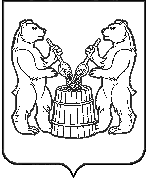 АДМИНИСТРАЦИЯУСТЬЯНСКОГО МУНИЦИПАЛЬНОГО ОКРУГААРХАНГЕЛЬСКОЙ ОБЛАСТИПОСТАНОВЛЕНИЕот 6 февраля 2024 года  № 222р.п. ОктябрьскийО Координационном советепо взаимодействию с Общероссийским общественно-государственнымдвижением детей и молодежи «Движение первых»В целях взаимодействия с российским движением детей и молодежи «Движение первых» (далее – РДДМ), оказания поддержки местному и первичным отделениям РДДМ, в том числе в их взаимодействии с муниципальными учреждениями и иными организациями, разработки и реализации мероприятий по поддержке РДДМ администрация Устьянского муниципального округа Архангельской областиПОСТАНОВЛЯЕТ:Создать Координационный совет по взаимодействию с Общероссийским общественно-государственным движением детей и молодежи «Движение первых» (далее – Координационный Совет), утвердив его Положение (Приложение №1) и состав (Приложение №2).Постановление администрации Устьянского муниципального округа Архангельской области №2738 от 17 ноября 2023 года «О Координационном Совете по взаимодействию с Общероссийским общественно-государственным движением детей и молодежи «Движение первых» при главе Устьянского муниципального округа Архангельской области» признать утратившим силу.2. Настоящее постановление разместить на официальном сайте Устьянского муниципального округа и в АИС «ГАС Управление».3. Контроль за  исполнением   настоящего   постановления   возложить   на заместителя главы по социальным вопросам. 4. Настоящее постановление вступает в силу со дня его подписания.Глава Устьянского муниципального округа                                              С.А. КотловПриложение № 1к постановлению администрацииУстьянского муниципального округаАрхангельской областиот 6 февраля 2024 года № 222Положение о Координационном совете по взаимодействию с Общероссийским общественно-государственным движением детей и молодежи «Движение первых»1. Общие положения1.1. Координационный совет по взаимодействию с Общероссийским общественно-государственным движением детей и молодежи «Движение первых» (далее – Координационный совет) является совещательным органом, образованным для рассмотрения вопросов, связанных с созданием и организацией деятельности местных и первичных отделений российского движения детей и молодежи на территории Устьянского муниципального округа, обеспечения сотрудничества и взаимодействия органов местного самоуправления Устьянского муниципального округа, муниципальных учреждений, общественных объединений, а также иных организаций в соответствии с федеральным законом Российской Федерации от 14 июля 2022 года № 261-ФЗ «О российском движении детей и молодежи». 1.2. В своей деятельности Координационный совет руководствуется Конституцией Российской Федерации, законодательными и нормативными актами Российской Федерации и Архангельской области, муниципальными нормативными правовыми актами администрации Устьянского муниципального округа, а также настоящим Положением. 1.3. Организационно-техническое и информационно-аналитическое обеспечение деятельности Координационного совета осуществляется Управлением культуры спорта, туризма и молодежи администрации Устьянского муниципального округа.2. Задачи и полномочия Координационного совета2.1. Основными задачами Координационного совета являются: - разработка и реализация мероприятий по поддержке российского движения детей и молодежи (далее - Движение); - оказание поддержки первичным и местным отделениям Движения, в том числе в их взаимодействии с муниципальными учреждениями и иными организациями; - поддержка движения в иных формах в соответствии с законодательством Российской Федерации и муниципальными правовыми актами. 2.2. К основным полномочиям Координационного совета относятся: 2.2.1. Разработка предложений по поддержке Движения; 2.2.2. Рассмотрение предложений муниципальных учреждений, общественных объединений, а также иных организаций в соответствии с федеральным законом Российской Федерации от 14 июля 2022 года № 261-ФЗ «О российском движении детей и молодежи» по вопросам совершенствования деятельности Движения; 2.2.3. Обеспечение взаимодействия органов местного самоуправления, муниципальных учреждений, общественных объединений, а также иных организаций в соответствии с федеральным законом Российской Федерации от 14 июля 2022 года № 261- ФЗ «О российском движении детей и молодежи»; 2.2.4. Проводит обсуждение и готовит предложения по решению конкретных проблем по вопросам создания условий для эффективной деятельности и развития Движения.3. Права Координационного совета3.1. Координационный совет вправе: 3.3.1. Запрашивать в установленном порядке необходимую информацию по вопросам деятельности Координационного совета от органов местного самоуправления Устьянского муниципального округа, учреждений и организаций независимо от организационно - правовой формы собственности; 3.1.2. Вносить предложения Главе Устьянского муниципального округа  по вопросам организации деятельности Координационного совета; 3.1.3. Привлекать для рассмотрения отдельных вопросов специалистов учреждений и организаций независимо от организационно-правовой формы собственности; 3.1.4. Проводить совещания, консультации, «круглые столы» по вопросам своей компетенции с приглашением на них представителей органов местного самоуправления Устьянского муниципального округа, заинтересованных ведомств, детских и молодежных организаций и общественных объединений; 3.1.5. Готовить предложения о проведении социологических опросов, публикаций, связанных с созданием условий для эффективной деятельности и развития Движения; 3.1.6. Осуществлять взаимодействие со средствами массовой информации в освещении вопросов, связанных с созданием условий для эффективной деятельности и развития Движения; 3.1.7. Приглашать для участия в заседаниях Координационного совета представителей органов местного самоуправления Устьянского муниципального округа, общественных объединений, учреждений и организаций независимо от форм их собственности, физических лиц, не входящих в состав Координационного совета, участвующих в деятельности Движения; 3.1.8. Ходатайствовать перед  Главой Устьянского муниципального округа  о поощрении руководителей первичных и местных отделений Движения Почетными грамотами, Благодарственными письмами за высокие показатели работы. 4. Состав и организация работы Координационного совета4.1. Состав Координационного совета утверждается постановлением администрации Устьянского муниципального округа  и формируется из должностных лиц органов местного самоуправления, представителей муниципальных учреждений, общественных объединений, действующих на территории Устьянского муниципального округа. В состав Координационного совета входят: председатель, заместитель председателя, секретарь и члены. Члены Координационного Совета участвуют в его работе на общественных началах. 4.2. Деятельность Координационного совета организует председатель, который созывает заседания Координационного совета, определяет повестку, председательствует на заседаниях, представляет Координационный совет в государственных органах, органах местного самоуправления и иных организациях. 4.3. На период отсутствия председателя Координационного совета исполнение его обязанностей возлагается на заместителя председателя Координационного совета.4.4. Секретарь Координационного совета: 4.4.1. Ведет делопроизводство Координационного совета. 4.4.2. Информирует членов Координационного совета о дате, времени, месте проведения и повестке дня заседания Координационного совета не позднее, чем за пять дней до предполагаемой даты его проведения. 4.4.3. Организует подготовку заседаний Координационного совета, обеспечивает явку ее членов и приглашенных. 4.4.4. Составляет информации, аналитические справки, отчеты по вопросам, входящим в компетенцию Координационного совета. 4.5. При временном отсутствии секретаря Координационного совета его обязанности выполняет один из членов Координационного совета, избираемый на его заседании. 4.6. Член Координационного совета при наличии уважительных причин (болезнь, командировка, отпуск), известив председателя Координационного совета, имеет право направить на заседание своего представителя, мнение которого учитывается при голосовании. 4.7. Заседания Координационного совета проводятся по мере необходимости, но не реже одного раза в полугодие. По решению председателя Координационного совета могут проводиться внеочередные заседания. 4.8. Заседания совета считаются правомочными при участии в нем не менее половины его состава. 4.9. Решения совета принимаются простым большинством голосов от числа присутствующих на заседании членов совета. Если число голосов за и против является равным, то голос председательствующего считается решающим при принятии решения. 4.10. На заседании совета ведется протокол, который подписывается всеми участниками Совета. 4.11. По итогам работы Координационного совета оформляется решение, которое подписывается председателем и секретарем совета. 4.12. Решения Координационного совета носят рекомендательный характер.ПРИЛОЖЕНИЕ № 2 к постановлению администрации Устьянского муниципального округа  от 6 февраля 2024 года №  222Состав Координационного совета по взаимодействию с Общероссийским общественно-государственным движением детей и молодежи «Движение первых»Котлов Сергей Александрович, Глава Устьянского муниципального округа Архангельской области, Председатель Координационного совета; Лютова Анна Валерьевна, начальник Управления культуры, спорта, туризма и молодежи администрации Устьянского муниципального округа, заместитель председателя Координационного совета; Кочетова Анна Александровна – главный специалист Управления культуры, спорта, туризма и молодежи администрации Устьянского муниципального округа, секретарь Координационного совета. Члены Координационного совета: Начальник Управления образования администрации Устьянского муниципального округа;Кошелева Надежда Александровна – муниципальный координатор советников директоров по воспитанию и взаимодействию с детскими и молодежными общественными объединениями;Шаперова Ольга Александровна – главный специалист Управления образования администрации Устьянского муниципального округа;Ермолинская Анастасия Васильевна – главный специалист Управления культуры, спорта, туризма и молодежи администрации Устьянского муниципального округа; Гечко Алена Владимировна – директор МБУК «Устьянский районный культурный центр»;Дитятева Елена Павловна – руководитель МБОУ «ОСОШ №2» СП «Устьянский ДЮЦ»;Тимофеева Кристина Александровна - специалист по организации работы Движения Первых в Устьянском муниципальном округе.